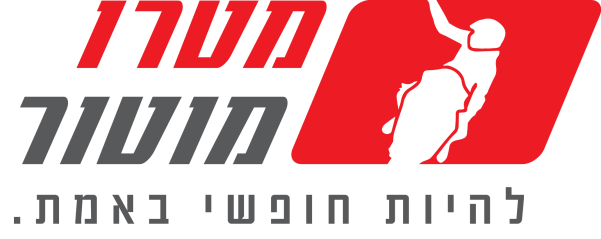 הימאהה XMAX 400 החדש בישראלמטרו מוטור, יבואנית ימאהה בישראל, מודיעה על תחילת שיווקו של הימאהה XMAX 400 בישראל.הימאהה XMAX 400, ממשיך את הפילוסופיה של קטנועי הספורט המצליחים במשפחת ה-MAX  – ביצועים ספורטיביים, טכנולוגיה מתקדמת, שימושיות ואיכות גבוהה ביותר.ה-XMAX 400 מציע חבילה ספורטיבית, מפנקת ושימושית – יעיל וזריז באופן מפתיע בעיר, אבל עם יכולת תיור ארוכת טווח בכבישים מהירים ולאורך זמן , וזאת הודות לשלדה קלת משקל, וגוף קומפקטי. מאפיינים עיקרייםהימאהה XMAX400 מקבל את שפת העיצוב האגרסיבית בהשראת ה-TMAX   החדש, ויורש ממנו גם את האלמנטים הטכנולוגיים החדשניים: תאורת לד, הנעה ללא מפתח, ומערכת בקרת אחיזה מתקדמת – TCS.מנוע ה-XMAX 400, בתקן יורו 4 מכוון להציע את ההספק והמומנט הדרושים לנסיעה ארוכה בכבישים בין עירוניים, עם האצה בשרנית, גם במהירויות גבוהות המאפיינות כבישים מהירים. בנוסף, המתלה הקדמי של ה-XMAX400, כמו גם ב-TMAX, הוא מתלה אופנוע בעל שני משולשים – לתמיכה ביכולות הספורטיביות ובהיגוי הזריז. בנוסף, ולטובת התנהגות דינאמית משופרת, ה-XMAX 400 משיל ממשקלו 5 ק"ג לעומת הדגם הקודם.למרות העיצוב הקומפקטי, ה-XMAX 400 מציע שימושיות גבוהה בזכות תא אחסון ענק, שיכול להכיל 2 קסדות מלאות, ומקום נוסף לתיק. כבשאר דגמי משפחת ה-MAX, ה-XMAX 400 מצויד במשקף רוח מתכוונן (ידני) להתאמת מיגון הרוח לרוכב בכל מהירות ובכל מזג אוויר. מושב ה-XMAX, יוקרתי ומפנק במיוחד, בדומה למושב ה-TMAX. בגזרת הבטיחות, ה-XMAX  החדש מצויד במערכת ABS, TCS והוא בעל מערכת בלימה קדמית של שתי צלחות בלימה. ה-XMAX 400 גם מקבל את בלם היד המוכר מה-TMAX, לטובת חנייה  נוחה ובטוחה במשטחים משופעים.ריכוז מאפייניXMAX400  החדש:X-MAX 400 Key Features
Premium Sport scooter with dynamic MAX DNA 
Versatile all-rounder for weekday commuting and weekend leisure riding 
Most compact Sport scooter in its class 
Wet weight of 210 kg- 5kg less than the previous model 
Powerful EU4-compliant 400cc engine 
Motorcycle-type dual clamp front forks and long travel rear suspension 
Parking brake for safe and secure parking 
Dual front disc brakes 
Traction Control System (TCS) and ABS 
Huge underseat storage space for two full-face helmets 
Handy underseat light 
2-position tool-adjustable windscreen 
'Smart Key' keyless ignition system 
Twin-eye LED headlights with guide light 
LED taillight with guide light 
Multi function LCD instruments 
2-position tool-adjustable handlebars 
Upright and active riding positionמחיר: 43,985 ₪ מפרט טכני מלא מצורף להודעה לעיתונות